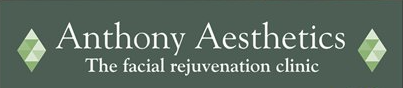 Facial Rejuvenation injectionsAftercareDo not:Rub/massage the injection site for 24hrs after treatment.Apply ice pack pressure for 24hrsHave any facials for 1 weeks afterwardsAvoid lying flat for 1 hours afterwardsNo constrictive head wear/hatsNo exercise that dayAvoid leaning on the areaAvoid aspirin and any medication which increase risk of bruisingGently remove any make up at nightSterile make up may be applied the following dayMoving the muscle is fine.Facial Rejuvenation injectionsAftercareDo not:Rub/massage the injection site for 24hrs after treatment.Apply ice pack pressure for 24hrsHave any facials for 1 weeks afterwardsAvoid lying flat for 1 hours afterwardsNo constrictive head wear/hatsNo exercise that dayAvoid leaning on the areaAvoid aspirin and any medication which increase risk of bruisingGently remove any make up at nightSterile make up may be applied the following dayMoving the muscle is fine.